29.05.2020r. - zajęcia zdalne oddział przedszkolny 0a i 0bZajęcia zdalneOdział przedszkolny 0a i 0bPiątek 29.05.2020r. zajęcia nr 46Temat: Co jest cięższe, a co lżejsze?Na dzisiejszych zajęciach:Utrwalę refren piosenki ,,Jesteśmy dziećmi” https://www.youtube.com/watch?v=7K3_mSb1zRQ.Narysuję za pomocą buziek rozwiązanie do wierszyków – wyrażamy emocje (Załącznik nr 1).Zapoznam się z wagą szalkową.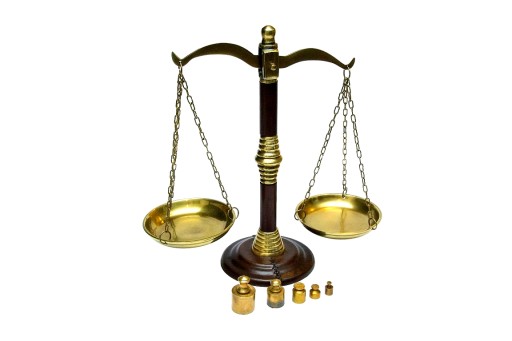 Pooglądam prezentacje na temat - Co jest cięższe, a co lżejsze?  https://www.youtube.com/watch?v=gPGnv3Ra9iY.Wykonam ćwiczenie - Co jest cięższe, a co lżejsze (Załącznik nr 2).Zrobię Karty pracy cz.4 str.55.Poćwiczę troszeczkę https://www.youtube.com/watch?v=CEyba0BvBUE.Pobawię się w Miny i minki.Jesteś smutny/a.Jesteś zdziwiony/a.Jesteś przestraszony/a.Dmuchasz na płomień świecy.Śpisz.Utrwalę nazwy miesięcy słuchając wiersza Ewy Małorzaty Skorek ,,Nazwy miesięcy”.Jakie miesiące
w roku mamy?
Czy wszystkie nazwy
miesięcy znamy?

Komu nie sprawi
trudu zadanie,
niech rozpoczyna
ich wyliczanie.

Powietrza dużo
buzia nabiera
i na wydechu
nazwy wymienia:
styczeń, luty, marzec, kwiecień, maj, czerwiec,
lipiec, sierpień, wrzesień, październik, listopad, grudzień.
Jeśli za trudne
było zadanie,
ćwicz dalej z nami
to wyliczanie:
styczeń, luty, marzec, kwiecień, maj , czerwiec,
lipiec, sierpień, wrzesień, październik, listopad, grudzień. Posłucham piosenki ,,Hymn dzieci” https://www.youtube.com/watch?v=jev2nba-pZY.Porozmawiam na temat piosenki odpowiadając na pytania:- Czego pragnie każde dziecko?-Czy każde dziecko jest bezpieczne i szczęśliwe?- Czy dzieci innych ras, mające inny kolor skóry, różnią się jeszcze czymś od Ciebie?Utrwalę dodawanie i odejmowanie w zakresie 10 (Załącznik nr 3 - sześciolatki wykonują dodawanie i odejmowanie, a pięciolatki kolorują obrazek według kodu). Pozdrawiamy